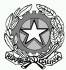 TRIBUNALE AMMINISTRATIVO REGIONALE DELLA PUGLIASEZIONE DI LECCE DETERMINA n.Oggetto: ripristino anomalie impianto antincendio – Via Rubichi, nn. 23 e 25 e archivio P.tta Peruzzi – CIG ZB22327793 IL SEGRETARIO GENERALEVISTO Decreto Legislativo 18 aprile 2016, n.50 e s.m. e i.;VISTO l’art. 1, comma 449, della legge 27 dicembre 2006, n. 296;VISTO l’art. 1 comma 450 della Legge 27 dicembre 2006 n. 296 come modificato dall’art. 1 co 502 della Legge 28 dicembre 2015 n. 208; VISTO l’art. 1, comma 516 della Legge 28 dicembre 2015 n. 208;VISTA la legge 31 dicembre 2009, n. 196 “legge di contabilità pubblica”;VISTO il decreto del Presidente del Consiglio di Stato 6 febbraio 2012, recante il “Regolamento per l’esercizio dell’autonomia finanziaria da parte della Giustizia Amministrativa”, come modificato con decreto del Presidente del Consiglio di Stato n. 46 del 12 settembre 2012;VISTE le Linee guida n. 4 di attuazione del D.Lgs 18 aprile 2016 n. 50 recanti “procedure per l’affidamento dei contratti pubblici di importo inferiore alle soglie di rilevanza comunitaria, indagini di mercato e formazione e gestione degli elenchi degli operatori economici” approvate dal Consiglio dell’ANAC con delibera n. 1097 del 26 ottobre 2016;VISTA la Direttiva del Segretariato Generale n. 3 del 19 giugno 2017 per l’acquisizione di beni, servizi e lavori di importo inferiore alla soglia di rilevanza comunitaria (art. 36 d. Lgs. 50/2016);VISTA la necessità di ripristinare alcune anomalie presenti sugli impianti antincendio degli locali di via Rubichi, nn. 23 e 25 e degli archivi siti nei locali di P.tta Peruzzi;VISTA la Determina dirigenziale n. 280 del 12 aprile 2018 con la quale si stabiliva di procedere all’affidamento dei lavori di ripristino delle anomalie di cui sopra alla ditta Ditta Gielle di Luigi Galantucci – P. Iva 00478850720, mediante Trattativa Privata sul Mepa per l’importo di € 6.193,50 (oltre IVA) come da dettaglio analitico degli interventi richiesti, allegato alla determina;VISTA la trattativa n. 464888 del 13/04/2018 formulata nei confronti della Gielle per il servizio di manutenzione e riparazione degli impianti;VISTA l’offerta economica n. 248813 presentata dalla Gielle in data 16/04/2018 per l’importo di € 6.123,00 (oltre IVA);RITENUTO di affidare il servizio di cui sopra;VISTA la disponibilità di fondi per il 2018 sul pertinente capitolo di bilancio – 2291;D E T E R M I N A- di procedere alla sottoscrizione dell’offerta economica presentata dalla Ditta Gielle di Luigi Galantucci – P. Iva 00478850720 relativa all’esecuzione dei lavori di ripristino delle anomalie di cui sopra per l’importo di € 6.123,00 (oltre IVA);- di procedere alla pubblicazione del presente atto sul sito internet della Giustizia Amministrativa – sezione “Amministrazione Trasparente”, ai sensi dell’art. 29 co 1 del D.Lgs. n. 50/2016.Lecce, 3 maggio 2018              Il Segretario Generale									    Avv. Nino Dello Preite